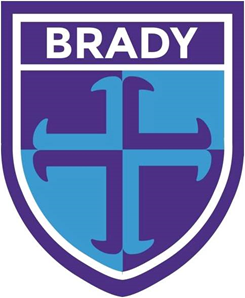 Year 1 Curriculum Information- Autumn Term 2- 2015Class Information Children line-up on the playground at 8:45am.Children are to be collected at 3:15pm at the door to Year One. Please can you let me know if your child is going home with someone different i.e. grandparent, childminder.Homework – The children will bring home their homework every Friday. They will complete a numeracy, literacy and handwriting activity. Homework is due back every Wednesday.Spellings – The children will be given spellings each Friday for a short test the following Friday. These will be against the 100 HFW (High Frequency Words).PE is every Thursday and Friday. PE kit is essential – a change of footwear and wearing the school PE kit.Snacks – at 10:45am each day the children in Year 1 have ‘snack time’ – school provides a fruit snack. If you wish your child to have milk at this time please pay for it at the school office.Children can bring in their own water bottle and they will have access to it throughout the day.Good behaviour is always encouraged and rewarded in Year 1; the children receive ‘Dojo’ points and these will turn into rewards and prizes.LessonsAutumn 2LiteracyPhonicsBasic skills for reading and writing are being developed during Year One. We have regular guided reading and writing sessions. Building words by using phonics is the main strategy we encourage for both decoding and writing words. We will be having two longer writing sessions each week as the term continues. We will be using a scheme called ‘WordSmith’ which has a big emphasis on teaching through using different texts and stories. We will be looking at the ‘The Bog Baby’ and ‘Where The Wild Thing are’ to look at story writing, characters and language.We have daily phonics lessons where we are looking at the sounds that make up individual words. This involves using songs, games and interactive sessions to help your child develop their reading skills.NumeracyBasic numeracy skills will be continued with throughout this term. We will be starting a focus on place value, counting, one more/less, shape and simple addition and subtraction. We will be focusing on numbers bonds to 10 and 20. 7+3= 10, 17+3=20. Interactive homework accounts will be given this term for your child to further develop their Maths skills. We will look at doubling numbers and repeated addition to help secure our number facts information.ScienceWe will be identifying different groups of animals and what makes them special. We will be looking at different mammals and looking at what they eat. REMyself, my family and my friends.PEDance Unit. ArtSpecialist Art Teaching (Tuesday AM)TopicTaught by Mr Wright (Monday PM)Would the Beatles have won the X Factor?